关于开展2017年度“山东省百姓口碑最佳商业企业”“山东省新锐商业企业”和“山东省时尚购物地标企业”推选活动的通知各市商务主管部门、各企业：根据商务部《关于促进中小商贸流通企业健康发展的指导意见》文件精神，为促进山东省商业服务业转型升级，全面提升服务质量和水平，进一步激发全省商业服务业发展潜能，强化品牌示范引领，提升中小企业的创优理念和品牌意识，促进商贸企业转型升级；树立商业服务业品牌形象，争创具有社会号召力的服务品牌，结合我省实际情况，拟在全省商业流通系统组织开展2017年度“山东省百姓口碑最佳商业企业”“山东省新锐商业企业”和“山东省时尚购物地标企业”推选活动。具体内容如下：    一、活动宗旨深入落实科学发展观，走可持续发展道路。通过山东省商业企业推选活动的开展，实施品牌促发展战略，不断调整和完善我省商业服务行业管理体系，优化服务质量，创新服务模式，提升服务水平，为促进全省经济全面快速发展做出新的更大贡献。    二、推选原则凡在山东省境内注册的一定规模的零售企业，有合法资质的独立法人，从事商品生产、商品流通、餐饮业、服务业等商贸流通企业均可自愿报名参加。三、推选内容本次山东省商业企业推选活动，根据企业申报，在鲁网进行网络投票，经过专家评议，分批发贸易类、零售类、专项服务类等遴选产生诸多奖项。山东省百姓口碑最佳商业企业山东省新锐商业企业山东省时尚购物地标企业    四、推选条件1、申报单位能严格遵守国家和行业的法律法规，各项批准文号证明齐全；2、品牌是企业自发主导的品牌，有一定的社会影响力，品牌成长潜力大，用户品牌满意度高；3、近三年来无重大产品质量、安全事故等责任事件发生。五、组织申报    申报单位如实填写《申请表》(含电子版)于2017年4月20日前报送至山东省商会。逾期未报或报送数据失实、虚假的，视为放弃参评资格。    六、组织评审    1、组织邀请国家和省级行业专家、学者组成评审委员会，对申报单位的申请材料进行初审，结合对部分单位走访考察，进行民意调查等流程，遴选获奖企业预选名单，结合媒体公示结果，综合产生2017年获奖名单。2、组委会和评审委严格遵守推选流程，尊重企业的相关信息，未经企业许可，不得向第三方透漏。3、本次活动不收取企业任何参评费。   七、表彰推广1、组织召开2017年度“山东省百姓口碑最佳商业企业”“山东省新锐商业企业”“山东省时尚购物地标企业”评选颁奖盛典新闻发布会并颁发荣誉证书和牌匾。2、通过山东广播电视台、大众日报、鲁网等省级新闻媒体对大会进行多方位的新闻报道并发布媒体公告，头条等网络平台同步推广报道，进一步扩大企业的社会影响力；并特邀鲁网作为该活动的协办单位进行全程跟踪报道。    3、向山东省质量强省及名牌战略推进工作领导小组优先推荐申报山东省服务名牌，并提供必要的协调和帮助。    八、联系方式联系人：刘德坤  孙欣欣电  话：83172151 83175620传  真：83175699 86425620地  址：济南市山师东路4号邮  箱：sdssh2015@163.com  网  址：http://www.sdssh.org/  微信公众号：sdshwx@163.com  二维码：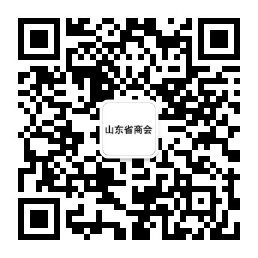 附件一：2017年度山东省百姓口碑最佳商业企业推选活动申请        表附件二：2017年度山东省新锐商业企业推选活动申请表附件三：2017年度山东省时尚购物地标企业推选活动申请表                    山东省商会     山东省零售业协会                         2017年3月15日附件一2017年度“山东省百姓口碑最佳商业企业”推选活动申请表附件二2017年度“山东省新锐商业企业”推选活动申请表附件三2017年度“山东省时尚购物地标企业”推选活动申请表企业名称法人代表通讯地址邮    编联 系 人职   务职   务手    机电    话传   真传   真邮    箱主导品牌店面数量店面数量网销比重客流人数主要经济指  标年份资产总额(万元)资产总额(万元)年营业额(万元)年营业额(万元)年利润(万元)年利润(万元)员工人数主要经济指  标2015主要经济指  标2016品牌特点和优势                                          （另附纸）                                          （另附纸）                                          （另附纸）                                          （另附纸）                                          （另附纸）                                          （另附纸）                                          （另附纸）                                          （另附纸）企业意见                                       （盖章）                                         年   月   日                                       （盖章）                                         年   月   日                                       （盖章）                                         年   月   日                                       （盖章）                                         年   月   日                                       （盖章）                                         年   月   日                                       （盖章）                                         年   月   日                                       （盖章）                                         年   月   日                                       （盖章）                                         年   月   日组委会意  见                                         年   月   日                                         年   月   日                                         年   月   日                                         年   月   日                                         年   月   日                                         年   月   日                                         年   月   日                                         年   月   日企业名称法人代表通讯地址邮    编联 系 人职   务职   务手    机电    话传   真传   真邮    箱成立时间主导品牌主导品牌店面数量主要经济指  标年份资产总额(万元)资产总额(万元)年营业额(万元)年营业额(万元)年利润(万元)年利润(万元)员工人数主要经济指  标2015主要经济指  标2016品牌特点和优势                                        （另附纸）                                        （另附纸）                                        （另附纸）                                        （另附纸）                                        （另附纸）                                        （另附纸）                                        （另附纸）                                        （另附纸）企业意见                                    （盖章）                                      年   月   日                                    （盖章）                                      年   月   日                                    （盖章）                                      年   月   日                                    （盖章）                                      年   月   日                                    （盖章）                                      年   月   日                                    （盖章）                                      年   月   日                                    （盖章）                                      年   月   日                                    （盖章）                                      年   月   日组委会意  见                                      年   月   日                                      年   月   日                                      年   月   日                                      年   月   日                                      年   月   日                                      年   月   日                                      年   月   日                                      年   月   日企业名称法人代表通讯地址邮    编联 系 人职   务职   务手    机电    话传   真传   真邮    箱主导品牌店面数量店面数量网销比重青年人占总客流人数比重青年人占总客流人数比重青年人占总客流人数比重青年人占总客流人数比重青年人占总客流人数比重主要经济指  标年份资产总额(万元)资产总额(万元)年营业额(万元)年营业额(万元)年利润(万元)年利润(万元)员工人数主要经济指  标2015主要经济指  标2016品牌特点和优势                                        （另附纸）                                        （另附纸）                                        （另附纸）                                        （另附纸）                                        （另附纸）                                        （另附纸）                                        （另附纸）                                        （另附纸）企业意见                                    （盖章）                                      年   月   日                                    （盖章）                                      年   月   日                                    （盖章）                                      年   月   日                                    （盖章）                                      年   月   日                                    （盖章）                                      年   月   日                                    （盖章）                                      年   月   日                                    （盖章）                                      年   月   日                                    （盖章）                                      年   月   日组委会意  见                                      年   月   日                                      年   月   日                                      年   月   日                                      年   月   日                                      年   月   日                                      年   月   日                                      年   月   日                                      年   月   日